КТ „ПОДКРЕПА“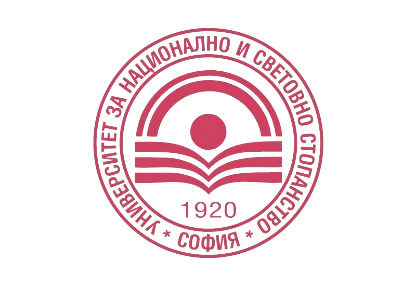 СИНДИКАТ ВИСШЕ ОБРАЗОВАНИЕ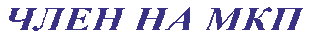 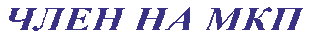 СИНДИКАЛНА СЕКЦИЯ ПРИ УНССДО РЪКОВОДСТВОТОНА СИНДИКАЛНАТА СЕКЦИЯ В УНССКЪМ СВО – КТ „ПОДКРЕПА“ З А Я В Л Е Н И Еот ……………………………………………………………………………………………….(три имена)дата на раждане………………., на длъжност………………….…….……............................в …………………………………………………………………...............................................(катедра, дирекция, център, отдел, сектор)Телефон: ......................................................., e-mail: …………………..…………………….УВАЖАЕМО РЪКОВОДСТВО,Заявявам желанието си да бъда приет/а за член на Синдикалната секция при УНСС – София към Синдикат висше образование (СВО) на КТ „Подкрепа“.Декларирам, че съм запознат/а с устава на организацията и не съм член на друга синдикална организация.Декларирам, че съм съгласен/а членския внос да ми бъде удържан по ведомост от заплатата.Съгласно изискванията на GDPR, се съгласявам предоставените от мен лични данни да бъдат обработвани от Синдикалната секция при УНСС към СВО – КТ „Подкрепа“ за целите на членството ми в секцията.Дата:………………..							    Подпис:………………..